St. Thomas of Canterbury RC Church NewsletterPARISH CLERGY Fr Tom McElhone (T: 232972)Deacon James Coleman (T: 306558) & Deacon Arthur Champ (T: 07856560738)Contact Address: Parish Office, 63 London Road, Rainham, Kent, ME8 7RHTel: (01634) 353771 e-mail: rainham@rcaos.org.uk  website: www.rcrainham.co.ukRainham Safeguarding e-mail: rainhamsg2@safeguardrcaos.org.ukSt. Thomas of Canterbury Catholic Primary School, Romany Road, Gillingham ME8 6JHTel: (01634) 234677		Head Teacher Mrs Vicki GallagherSt. John Fisher Catholic Secondary School, City Way, Rochester ME1 2FATel: (01634) 543123		Head Teacher Mrs Dympna LennonParish Secretary: Emma’s office hours this week: 9-12 Thursday & Friday Live Streamed Mass Links are available on our website www.rcrainham.co.ukPope’s April Prayer Intention: For the dignity of women.  During April, Catholics are asked to pray that “the dignity and worth of women be recognised in every culture.” The prayer intention includes praying for an end to the discrimination many women face in different parts of the world.Funeral: Lawrence Micallef†, St Thomas’ Church, Monday 22nd April at 10.00am, followed by committal at the Garden of England Crematorium at 11.00am.  Recently Deceased: John Coyne† and Victor†.  Please remember their family and friends in your prayers, may they rest in peace, Amen.THE SEASON OF EASTER “The fifty days from the Sunday of the Resurrection to Pentecost Sunday are celebrated in joy and exultation as one feast day, indeed as one ‘great Sunday’. CYCLE OF PRAYER - Intentions for Eastertide:New Members of the ChurchVocations - especially on the World Day of Prayer for Vocations 4th Sunday of EasterSurvivors of Sexual Abuse - especially on Tuesday in the 5th week of EasterRight Use of the Media - especially on World Communications Day 7th Sunday of EasterThe Church - especially at PentecostHuman Work - especially on 1st May, St Joseph the Worker.Thank you to the stewards, readers and all who prepared the Church for Holy Week andI would like to wish everyone a Blessed and Happy Easter,  Fr TomWelcome to all who have come to live in our Parish, it is good to see.  If you would like to celebrate prayers of blessing for your family and house, please contact Fr Tom or Deacon Arthur.  You may like to fill in a parish registration form, available at rear of the Church.Pastoral Message on the Question of Assisted Suicide. There are various individuals and groups calling for a change in legislation to enable assisted suicide. Please to write to your MPs to ask them to oppose this dangerous threat to the dignity and value of human life.  Copies of the Pastoral Message are available at the rear of Church.Any Mass Readers who missed the recent training evening, but would like to receive material in support of your Ministry, please email Jim at jplspencer@hotmail.co.ukDear Friends - thank you so much for your precious gift of £65.00, which is helping us to transform the lives of hungry children around the world with a nutritious daily meal in school. Your kindness is bringing food, joy and hope to the children who eat Mary’s Meals, allowing them to make the most of their education and giving them the chance of a better future.Please see our noticeboard and website www.rcrainham.co.uk for up-coming events.Beginning Experience Weekend, 12th-14th April, Sion Community, Essex, CM15 9BXSVP quiz night Friday 26th April in the hall. More details nearer the dateMass Celebration of the Sacrament of Marriage, July 13th St George’s CathedralA Day with Mary 2024 Pilgrimages to Fatima & Italy visit: www.adaywithmary.orgCollections: 23rd & 24th March main collection in Church: £919.66 not including S/O’s.£173.65 was given in March for the foodbank.  Thank you for your kind generosity.MARCH & APRIL 202330 SaturdayVigil Mass31 Sunday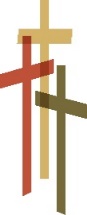 10.0018.0010.3018.00Easter Food BlessingTHE EASTER VIGIL IN THE HOLY NIGHTConfessions 10.30-11.30am & 5.30-6.30pmMichelle Burnett† (SVP)Procession of Easter Light EASTER SUNDAY - THE RESURRECTION OF THE LORDRenewal of Baptismal PromisesPeople of the ParishLesley King† (Eileen & Denise Mills)1 Monday10.00Monday within the Octave of EasterMary & Kevin Bishop2 Tuesday10.00Tuesday within the Octave of EasterTrais Rabuya† (Mr & Mrs Chugg)3 Wednesday10.00Wednesday within the Octave of EasterEucharistic Service4 Thursday10.00Thursday within the Octave of EasterVal Riseborough (Ronnie Riseborough & Family)5 Friday10.00Friday within the Octave of EasterDeceased Members of Lewis Family† (Anne) 6 SaturdayVigil Mass18.00Saturday within the Octave of EasterDaphine Clarke† (Noel Fernandez)7 Sunday10.3018.00SECOND SUNDAY OF EASTERPeople of the ParishMajella Shackleford (Eileen & Denise Mills)